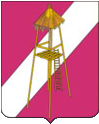 СОВЕТ СЕРГИЕВСКОГО СЕЛЬСКОГО ПОСЕЛЕНИЯ                        КОРЕНОВСКОГО  РАЙОНАПРОЕКТ                                  РЕШЕНИЕ00.00.2020 года			                                                                      №                                        ст. СергиевскаяО внесении изменений в решение Совета Сергиевского сельского поселения Кореновского района № 48 от 29.04.2020 года «Об условиях приватизации муниципального имущества  Сергиевского сельского поселения»	В соответствии с Федеральным законом от 21 декабря 2001 года                      № 178-ФЗ «О приватизации государственного и муниципального имущества», Уставом Сергиевского сельского поселения Кореновского района, Совет Сергиевского сельского поселения Кореновского района р е ш и л:1.Внести изменения в решение Совета Сергиевского сельского поселения Кореновского района № 48 от 29.04.2020 года «Об условиях приватизации муниципального имущества Сергиевского сельского поселения», изложив Приложение в новой редакции (приложение).2. Обнародовать настоящее решение в установленном порядке.3. Разместить на официальном сайте Российской Федерации в сети «Интернет» для размещения информации о проведении торгов, определенном Правительством Российской Федерации www.torgi.gov.ru, на официальном сайте Сергиевского сельского поселения Кореновского района в сети Интернет настоящее решение.4. Настоящее решение вступает в силу после его официального обнародования.Глава Сергиевского  сельского поселения  Кореновского района                                                                           А.П.МозговойУсловия приватизации муниципального имущества Сергиевского сельского поселения Кореновского районаГлава Сергиевскогосельского поселенияКореновского района                                                                                                                                          А.П.МозговойПРИЛОЖЕНИЕк решению СоветаСергиевского сельского поселенияКореновского районаот  года № №п/пНаименование и характеристика объекта приватизации, адресСпособ приватизации имуществаНачальная цена имущества/с учетом НДС(руб.)Форма платежа1Нежилое здание, Краснодарский край, Кореновский район, ст. Сергиевская, ул. Красная, бн, общая площадь: 1017,1 кв.м. Этажность: 1 с земельным участком, категория земель: земли населенных пунктов – для размещения и эксплуатации общественного центра, площадь  1564 кв.м., кадастровый номер 23:12:0801003:273Аукцион с подачей предложений о цене имущества в открытой форме10 844 380 / 12 539 400Единовременная